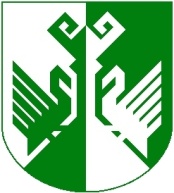 от 13 октября 2022 года № 456О внесении изменений в муниципальную программу«Устойчивое развитие территорий поселений и эффективная деятельность органов местного самоуправления в Сернурском муниципальном районев современных условиях на 2014-2025 годы» Администрация Сернурского муниципального района Республики Марий Эл п о с т а н о в л я е т:1. Внести в муниципальную программу «Устойчивое развитие территорий поселений и эффективная деятельность органов местного самоуправления в Сернурском муниципальном районе в современных условиях на 2014-2025 годы» (далее – муниципальная программа), утвержденную постановлением администрации Сернурского муниципального района от 26 ноября 2013 г. № 547  ( в ред. от 12.01.2022 № 03) следующее изменения:1.1. Приложение № 4 к муниципальной программе «Ресурсное обеспечение реализации муниципальной программы «Устойчивое развитие территорий поселений и эффективная деятельность органов местного самоуправления в Сернурском муниципальном районе в современных условиях на 2014-2025 годы» изложить в новой редакции (прилагается);1.2. Приложение № 6 к муниципальной программе «План реализации муниципальной программы» изложить в новой редакции (прилагается).2. Контроль за исполнением настоящего постановления возложить на заместителя главы администрации, руководителя аппарата администрации Ямбаршеву Н.М.3. Настоящее постановление опубликовать на официальном сайте администрации Сернурского муниципального района - www.portal.mari.ru/sernur в информационно - телекоммуникационной сети «Интернет».4. Настоящее постановление вступает в силу со дня его подписания.  Глава администрации         Сернурскогомуниципального района                                                      А. КугергинЯмбаршева Н.М.9-73-72СОГЛАСОВАНО:ПРИЛОЖЕНИЕ № 4к муниципальной программе«Устойчивое развитие территорий поселений и эффективная деятельность органов местного самоуправления в Сернурском муниципальном районе в современных условиях на 2014-2025 годы»РЕСУРСНОЕ ОБЕСПЕЧЕНИЕ реализации муниципальной программы «Устойчивое развитие территорий поселений и эффективная деятельность органов местного самоуправления в Сернурском муниципальном районе в современных условиях на 2014-2025 годы»ПРИЛОЖЕНИЕ № 6к муниципальной программе«Устойчивое развитие территорий поселений и эффективная деятельность органов местного самоуправления в Сернурском муниципальном районе в современных условиях на 2014-2025 годы»ПЛАН реализации муниципальной программы ШЕРНУРМУНИЦИПАЛЬНЫЙ  РАЙОНЫНАДМИНИСТРАЦИЙЖЕАДМИНИСТРАЦИЯ СЕРНУРСКОГО МУНИЦИПАЛЬНОГО РАЙОНАПУНЧАЛПОСТАНОВЛЕНИЕРуководитель финансового управления администрации Сернурского муниципального района                                                                     В.В. Рябинина13.10.2022Руководитель отдела организационно – правовой работы и кадров администрации Сернурского муниципального района                                                                 А.С. АнтоновРуководителя отдела ГОЧС, архитектуры и экологической безопасности администрации Сернурского муниципального района                                                                    С.И. Калинин13.10.202213.10.2022СтатусНаименование муниципальной программы, подпрограммы, ведомственной целевой программы, основного мероприятияОтветственный исполнитель, соисполнителиКод бюджетной классификацииКод бюджетной классификацииКод бюджетной классификацииКод бюджетной классификацииРасходы (тысрублей) по годамРасходы (тысрублей) по годамРасходы (тысрублей) по годамРасходы (тысрублей) по годамРасходы (тысрублей) по годамРасходы (тысрублей) по годамРасходы (тысрублей) по годамРасходы (тысрублей) по годамРасходы (тысрублей) по годамРасходы (тысрублей) по годамРасходы (тысрублей) по годамРасходы (тысрублей) по годамСтатусНаименование муниципальной программы, подпрограммы, ведомственной целевой программы, основного мероприятияОтветственный исполнитель, соисполнителиГРБСРзПрЦСРВР20142015201620172018201920202021202220232024202512345679101112131415Муниципальная программаУстойчивое развитие территорий поселений и эффективная деятельность органов местного самоуправления в Сернурском муниципальном районе в современных условиях на 2014-2025 годыВСЕГО6367,95246,96281,25758,67093,79708,18677,810127,610138,39384,29401,19401,1ПодпрограммаРазвитие местного самоуправления в Сернурском муниципальном районе на 2014-2025 годыЗаместитель главы администрации, руководитель аппарата администрации5252,14136,45376,64924,75856,38346,16689,98323,87846,36391,26391,16391,1Основное мероприятиеТерриториальное общественное самоуправлениеЗаместитель главы администрации, руководитель аппарата администрацииОсновное мероприятиеМуниципальная службаЗаместитель главы администрации, руководитель аппарата администрации7867,20,544,0303030Основное мероприятиеКадры для бюджетных учрежденийЗаместитель главы администрации по социальным вопросамОсновное мероприятиеПротиводействие коррупцииОтдел организационно-правовой работы и кадровОсновное мероприятиеПенсионное обеспечениеОтдел организационно-правовой работы и кадров904100106105101603123193,52794,54195,540004699,16196,53972,43947,54981,34102,44102,44102,4Основное мероприятиеРазвитие суда присяжных заседателейОтдел организационно-правовой работы и кадров904010506105512002443,45,532,30,3958,34,13,385,21,51,41,4Основное мероприятиеРазвитие средств массовой информацииРедакция Сернурских районных газет «Край Сернурский» и «Шернур вел»904120206107291306211137,71127,81026,0774950186218722135,12355,42100,42100,42100,4Основное мероприятиеРазвитие архивного делаАрхивный отдел90401135212400244242424242424242424191919Основное мероприятиеОбеспечение реализации других общегосударственных мероприятийЗаместитель главы администрации, руководитель аппарата90401130610929040244893,5184,698,8126,488,2177,3750,22213,4356,3137,9137,9137,9ПодпрограммаПрофилактика правонарушений и противодействие злоупотреблению наркотиками в Сернурском муниципальном районе на 2014-2025 годыЗаместитель главы администрации по социальным вопросам10105010610010101010Основное мероприятиеПрофилактика правонарушенийЗаместитель главы администрации по социальным вопросам9040302795001024410105010610010101010Основное мероприятиеОрганизация временного трудоустройства в летний период несовершеннолетних граждан в возрасте от 14 до 18 лет, находящихся в трудной жизненной ситуацииЗаместитель главы администрации по социальным вопросамОсновное мероприятиеКомплексные меры по противодействию злоупотреблению наркотиками и их незаконному оборотуЗаместитель главы администрации по социальным вопросамОсновное мероприятиеПроведение межведомственных оперативно-профилактических мероприятий и акцийЗаместитель главы администрации по социальным вопросамОсновное мероприятиеПриобретение литературы, периодических изданий, дисков по пропаганде здорового образа жизни и профилактике алкоголизма, курения, наркомании, токсикомании в сельские библиотекиОтдел культурыОсновное мероприятиеПроведение Дней здоровья в общеобразовательных учреждениях, спортивных соревнований, мероприятий по тематике здорового образа жизни. Приобретение спортивного инвентаряОтдел образования и по делам молодежиОсновное мероприятиеПроведение антинаркотического месячникаЗаместитель главы администрации по социальным вопросамПодпрограммаЭкологическая безопасность и защита населения от природных и техногенных угроз в Сернурском муниципальном районе на 2014-2025 годыОтдел ГОЧС, архитектуры и экологической безопасности1105,81100,5899,6833,91227,413561977,91803,82282,0298330003000Основное мероприятиеЗащита населения и территории от чрезвычайных ситуаций и стихийных бедствий природного и техногенного характераОтдел ГОЧС, архитектуры и экологической безопасности90403100630129060244140,398,10,919,266,011,331,5581,0606030Основное мероприятиеЕдиная дежурно-диспетчерская службаОтдел ГОЧС, архитектуры и экологической безопасности90403100630229070129958,7993,3898,7814,71161,41344,71946,41798,82201,0212321232123Основное мероприятиеОхрана объектов растительного и животного мираОтдел ГОЧС, архитектуры и экологической безопасности904060306303297702446.89.10000Основное мероприятиеПриродоохранные мероприятияОтдел ГОЧС, архитектуры и экологической безопасности904050306304000000830847847Разработка проектно-сметной документации в целях реализации мероприятий, направленных на рекультивацию объектов размещения отходов, в том числе твердых коммунальных отходовОтдел ГОЧС, архитектуры и экологической безопасности904050306304293200100100100ОзеленениеОтдел ГОЧС, архитектуры и экологической безопасности904050306304293500300300300Ликвидация мест несанкционированного размещения отходовОтдел ГОЧС, архитектуры и экологической безопасности904050306304293700430447447ПодпрограммаПодпрограмма «Профилактика терроризма и экстремизма на территории Сернурского муниципального района на 2014-2025 годыОтдел ГОЧС, архитектуры и экологической безопасности0000000010101010Основное мероприятиеПредупреждение терроризма и экстремизма в сфере межнациональных и межконфессиональных отношенийОтдел ГОЧС, архитектуры и экологической безопасности904011306401225302440000000010101010Создание и построение АПК "Безопасный городОтдел ГОЧС, архитектуры и экологической безопасности9040113064012253010101010Наименование подпрограммы, ведомственной целевой программы, мероприятий ведомственной целевой программы, основного мероприятия, мероприятийв рамках основного мероприятияОтветственный исполнитель (ФИО, должность)СрокСрокОжидаемый непосредствен-ный результат (краткое описание)Код бюджетной классифика-ции (местный бюджет)Финансирование по годам(тыс. рублей)Финансирование по годам(тыс. рублей)Финансирование по годам(тыс. рублей)Финансирование по годам(тыс. рублей)Финансирование по годам(тыс. рублей)Финансирование по годам(тыс. рублей)Финансирование по годам(тыс. рублей)Финансирование по годам(тыс. рублей)Финансирование по годам(тыс. рублей)Финансирование по годам(тыс. рублей)Финансирование по годам(тыс. рублей)Финансирование по годам(тыс. рублей)Наименование подпрограммы, ведомственной целевой программы, мероприятий ведомственной целевой программы, основного мероприятия, мероприятийв рамках основного мероприятияОтветственный исполнитель (ФИО, должность)начала реализа-цииокон-чанияреали-зацииОжидаемый непосредствен-ный результат (краткое описание)Код бюджетной классифика-ции (местный бюджет)201420152016201720182019202020212022202320242025123456891011121314В целом по муниципальной программе «Устойчивое развитие территорий поселений и эффективная деятельность органов местного самоуправления в Сернурском муниципальном районе в современных условиях на 2014-2025 годы»XXXХX6367,95246,96281,25758,67093,79708,18677,810127,610138,39384,29401,19401,1Подпрограмма «Развитие местного самоуправления в Сернурском муниципальном районе на 2014-2025 годыЯмбаршева Н.М., заместитель главы администрации, руководитель аппарата администрации20142025Х5252,14136,45376,64924,75856,38346,16689,98323,87846,36391,26391,16391,1Основное мероприятие «Территориальное общественное самоуправление»Ямбаршева Н.М., заместитель главы администрации, руководитель аппарата администрации20142025Улучшение системы правового и организационного обеспечения деятельности органов местного самоуправления в устойчивом развитии своих территорийОсновное мероприятие «Муниципальная служба»Ямбаршева Н.М., заместитель главы администрации, руководитель аппарата администрации20142025Обеспечение эффективной деятельности органов местного самоуправления7867,20,544303030Основное мероприятие «Кадры для бюджетных учреждений»Ямбулатова А.В.заместитель главы администрации по социальным вопросам20142025Совершенствование механизма формирования и эффективного использования кадрового резерваОсновное мероприятие «Противодействие коррупции»Антонов А.С. руководитель отдела организационно-правовой работы и кадров20142025Устранение причин, порождающих коррупциюОсновное мероприятие «Пенсионное обеспечение»Антонов А.С. руководитель отдела организационно-правовой работы и кадров201420253123193,52794,54195,540004699,16196,53972,43947,54981,34102,44102,44102,4Основное мероприятие «Развитие суда присяжных заседателей»Антонов А.С. руководитель отдела организационно-правовой работы и кадров201420252443,45,532,30,3958,34,13,385,21,51,41,4Основное мероприятие «Развитие средств массовой информации»Казанцева И.Л., гл. редактор Сернурских районных газет «Край Сернурский» и «Шернур вел»201420256211137,71127,81026,0774950186218722135,12355,42100,42100,42100,4Основное мероприятие «Развитие архивного дела»Зарипова Д.Г., руководитель архивного отдела20142025244242424242424242424191919Основное мероприятие «Обеспечение реализации других общегосударственных мероприятий»Ямбаршева Н.М., заместитель главы администрации, руководитель аппарата администрации20142025244893,5184,698,8126,488,2177,3750,22213,4356,3137,9137,9137,9Подпрограмма «Профилактика правонарушений и противодействие злоупотреблению наркотиками в Сернурском муниципальном районе на 2014-2025 годы20142025Х1010501061001010101010Основное мероприятие «Профилактика правонарушений»Ямбулатова А.В.,заместитель главы администрации по социальным вопросам2014202524410105010610010101010Основное мероприятие «Проведение межведомственных оперативно-профилактических мероприятий и акций»Ямбулатова А.В., заместитель главы администрации по социальным вопросам20162025Основное мероприятие «Приобретение литературы, периодических изданий, дисков по пропаганде здорового образа жизни и профилактике алкоголизма, курения, наркомании, токсикомании в сельские библиотеки»руководитель отдела культуры20162025Основное мероприятие «Проведение Дней здоровья в общеобразовательных учреждениях, спортивных соревнований, мероприятий по тематике здорового образа жизни. Приобретение спортивного инвентаря»Лебедева Т.Л., руководитель отдела образования и по делам молодежи2016202555555Основное мероприятие «Проведение антинаркотического месячника»Ямбулатова А.В., заместитель главы администрации по социальным вопросам20162025Основное мероприятие: «Организация временного трудоустройства в летний период несовершеннолетних граждан в возрасте от 14 до 18 лет, находящихся в трудной жизненной ситуации»Ямбулатова А.В., заместитель главы администрации по социальным вопросам20142025Основное мероприятие «Комплексные меры по противодействию злоупотреблению наркотиками и их незаконному обороту»Ямбулатова А.В.заместитель главы администрации по социальным вопросам20142025Подпрограмма «Экологическая безопасность и защита населения от природных и техногенных угроз в Сернурском муниципальном районе на 2014-2025 годы20142025Х1105,81100,5899,6833,91227,413561977,91803,82282,0298330003000Основное мероприятие «Защита населения и территории от чрезвычайных ситуаций и стихийных бедствий природного и техногенного характера»Калинин С.И., руководитель отдела ГОЧС, архитектуры и экологической безопасности20142025Повысить уровень защищенности населения и территории от опасностей и угроз мирного и военного времени244140,398,10,919,266,011,331,5581,0606030Основное мероприятие «Единая дежурно-диспетчерская служба»Калинин С.И., руководитель отдела ГОЧС, архитектуры и экологической безопасности20142025Обеспечить создание и поддержание в постоянной готовности муниципальные системы оповещения и информирования населения о чрезвычайных ситуациях129958,7993,3898,7814,71161,41344,71946,41798,82201,0212321232123Основное мероприятие «Охрана объектов растительного и животного мира»Калинин С.И., руководитель отдела ГОЧС, архитектуры и экологической безопасности20142025Уменьшить негативное воздействие хозяйственной и иной деятельности на компоненты природной среды2446.89.10000Основное мероприятие «Природоохранные мероприятия»Калинин С.И., руководитель отдела ГОЧС, архитектуры и экологической безопасности20142025Рекультивация мест размещения отходов, озеленение, ликвидация мест несанкционированного размещения отходов000000000830847847,0Подпрограмма «Профилактика терроризма и экстремизма на территории Сернурского муниципального района на 2014-2025 годы20142025Х0000000010101010Основное мероприятие «Предупреждение терроризма и экстремизма в сфере межнациональных и межконфессиональных отношений»Якимов И.А. заместитель руководитель отдела ГОЧС, архитектуры и экологической безопасности20142025Повысить уровень защищенности населения и территории от опасностей и угроз мирного и военного времени10101010Мероприятие Создание и построение АПК "Безопасный город"Якимов И.А. заместитель руководитель отдела ГОЧС, архитектуры и экологической безопасности20142025Повысить уровень защищенности населения и территории от опасностей и угроз мирного и военного времени10101010